       CHCORI Battalion Booster Club      	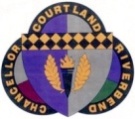 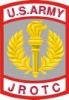 What in the world are we?  Booster clubs are organized by parents to support school programs or activities by giving a “boost” to the school's budget.  While booster clubs work with the school district that they support, they are actually legally and financially separate entities.  We have 3 high schools that make-up the CHCORI JROTC program, Chancellor (CH), Courtland (CO), and Riverbend (RI).  So we combined two letters from each school and call ourselves the CHCORI Battalion.  Our goal is to be the support to your cadet, administrators, and families within our CHCORI family.  Fundraising…  that DREADED word  Our Boosters plan several fundraising activities throughout    the school year to help offset much of the costs associated with running a successful battalion.  But there’s one difference, the cadets do the fundraising.  After all, they benefit from our “boost”, so we ask that they do most of the heavy lifting.  Of course, we always have adults to schedule and assist these efforts, but we want our cadets to have lofty goals and work hard to achieve those goals. Besides, they’re much younger than we are, but they need our help and time.  That’s what the Boosters gives, that help and time to our cadets… your cadets.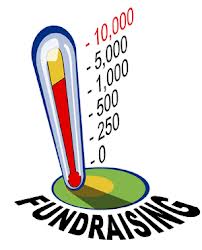 While we actively fundraise through the typical carwashes and Spirit Nights, we’re always looking for clever and, most importantly, fun fundraising opportunities.  No one wants to feel like they’re actually “working” for money.  We always need parental assistance and volunteering is ALWAYS needed and welcome. I can assure you that you’ll be amazed at the support your cadet will receive from people who want to donate to this cause.  Perhaps it’s our location near military bases, or maybe it’s simply the American spirit, but you’ll see people who truly want to donate to your cadet’s cause. Bottom Line  You know that commercial that discusses the price of particular items and the last item is always PRICELESS.  Well, that’s sort of how our Booster organization operates.  Your cadet is a teenager and since most teenagers aren’t the most reliable communicators in the world, joining our Booster Club will guarantee you that flow of information often lost on high-school students.  The Boosters will ensure you receive timely e-mails of all upcoming activities and events, as well as any other communications that you’ll need to from our Battalion.  So, here’s the pitch:A piece of copy paper with a notice of an upcoming event… $.10 cents  - The backpack where that piece of paper is shoved into and lost forever… $30 - The speeding ticket you received for rushing to the awards ceremony when your cadet told you the arrival time was 7 PM and it’s really 6 PM and push-ups are punishment for being late… $125…        Receiving timely (and accurate) updates from adults within the Booster Club…  PRICELESSPlease consider joining our Boosters Club.  The membership is $10 per year and that money goes directly to our cadets.  This fee also gives you the opportunity to have a voice in how our Battalion is managed and most importantly, you’ll be guaranteed e-mail notifications of any and all activities concerning the Battalion.  Our cadets need all the support we can offer.  Your help is always appreciated and needed.  The more members we have, the more diverse our organization can be.  Also, for every $10 membership fee, that’s less fundraising we have to do.If you have any questions, please feel free to reach out to us at chcori.boosters@yahoo.comTIME…..TREASURE…..TALENTWe ALL have something to give…..